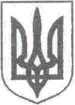                                                                                          УКРАЇНА                                                 ЖИТОМИРСЬКА ОБЛАСТЬ                                                НОВОГРАД-ВОЛИНСЬКА МІСЬКА РАДА     МІСЬКИЙ ГОЛОВА                                                                            РОЗПОРЯДЖЕННЯвід  14.03.2018  №65(о)Про      зняття      з      контролю окремих розпоряджень міського  голови з основної  діяльності за 2017 рікКеруючись пунктом 20 частини четвертої статті 42 Закону України „Про місцеве самоврядування в Україні”, у зв’язку із закінченням терміну дії окремих розпоряджень міського голови з основної діяльності, їх виконанням, враховуючи пропозиції керівників виконавчих органів міської ради: Зняти з контролю окремі розпорядження міського голови з основної діяльності за 2017 рік згідно з додатком.     2. Контроль за виконанням цього розпорядження покласти на керуючого справами виконавчого комітету міської ради Ружицького Д.А.Міський голова                                                                                     В.Л.ВесельськийДодаток до розпорядження міського     головивід 14.03.2018 № 65(о)Перелікокремих розпоряджень міського голови з основної діяльності за 2017 рік, які знімаються з контролюКеруючий справами виконавчого комітету міської ради   	                                                                         Д.А. Ружицький1.від 13.01.2017 №6(о)„Про створення конкурсної комісії з розміщення тимчасово вільних коштів міського бюджету на вкладних (депозитних) рахунках у банках в 2017 році“;2.від 02.03.2017 №52(о)„Про заходи щодо легалізації трудових відносин, забезпечення мінімальних гарантій з оплати праці, підвищення рівня заробітної плати“;3.від 03.03.2017 №55(о)„Про заходи щодо реалізації в місті Новограді-Волинському положень територіальної угоди  ,,Про регулювання основних принципів і норм реалізації соціально-економічної політики і трудових відносин в області на 2016 – 2017 роки“  у 2017 році“;4.від 06.03.2017 №58(о)„Про виділення коштів“;5.від 07.03.2017 №59(о)„Про виділення коштів“;6.від 20.03.2017 №70(о)„Про проведення загальноміської весняної акції „За чисте довкілля“ та дня благоустрою з 03.04.2017 року по 14.04.2017 року“;7.від 18.04.2017 №92(о)„Про відзначення у місті Дня Героїв“;8.від 20.04.2017 №97(о)„Про затвердження плану міських заходів, пов’язаних з 31-ю річницею Чорнобильської катастрофи“;9.від 27.04.2017 №97(о)„Про затвердження плану міських заходів, пов’язаних з 31-ю річницею Чорнобильської катастрофи“;10.від 04.05.2017 №104(о)„Про проведення чемпіонату Житомирської області з вільної боротьби серед кадетів та кадеток 2000-2002 р.н.“;11.від 04.05.2017 №109(о)„Про відзначення у місті Дня пам’яті і примирення та 72-ї річниці перемоги над нацизмом у Другій світовій війні“; 12.від 04.05.2017 №110(о)„Про відзначення Міжнародного дня сім’ї та Дня матері“;13.від 11.05.2017 №115(о)„Про виділення коштів“;14.від 19.05.2017 №119(о)„Про сприяння у проведенні в місті засідання Міжвідомчої координаційної ради з питань ранньої соціальної реабілітації дітей-інвалідів“;15.від 25.05.2017 №123(о)„Про проведення Всеукраїнського турніру з вільної боротьби серед юнаків та дівчат, присвяченого пам’яті тренера, майстра спорту СРСР  Сітайла С.А. за підтримки міського голови Весельського В.Л.“;16.від 30.05.2017 №126(о)„Про розміщення цирку-шапіто „Фієста“;17.від 30.05.2017 №127(о)„Про перекриття руху автотранспорту“;18.від 31.05.2017 №128(о)„Про надання дозволу на розміщення дитячого лабіринту „Казка“;19.від 01.06.2017 №129(о)„Про проведення в місті заходу «Відкриття сезону ,,STREET WORKOUT зони“;20.від 09.06.2017 №131(о)„Про проведення футбольних матчів“;21.від 12.06.2017 №135(о)„Про проведення фестивалю християнської пісні і слова з нагоди 500-річчя Реформації“;22.від 14.06.2017 №138(о)„Про відзначення у місті Міжнародного дня молоді“;23.від 19.06.2017 №140(о)„Про виділення коштів“;24.від 23.06.2017 №145(о)„Про виділення коштів“;25.від 23.06.2017 №146(о)„Про виділення коштів“;26.від 26.06.2017 №150(о)„Про соціальний  проект „Сильне  покоління“;27.від 30.06.2017 №156(о)„Про виділення коштів“;28.від 07.07.2017 №157(о)„Про розміщення цирку-шапіто „Олімп“;29.від 07.07.2017 №158(о)„Про визнання підпункту 1.5  розпорядження міського голови від 31.03.2017 № 82(о) „Про забезпечення реалізації заходів, визначених за наслідками робочої поїздки до Житомирської обласної ради, Міністерств охорони здоров’я та  соціальної політики України“ таким, що втратив чинність“;30.від 19.07.2017 №163(о)„Про навчання керівників і спеціалістів департаменту праці та соціального захисту населення міської ради з використання програмного забезпечення для функціонування центру надання соціальних послуг у форматі “Прозорий офіс“;31.від 19.07.2017 №165(о)„Про проведення загальноміського дня благоустрою“;32.від 04.08.2017 №174(о)„Про виділення коштів“;33.від 04.08.2017 №175(о)„Про виділення коштів“;34.від 04.08.2017 №180(о)„Про виділення коштів“;35.від 15.08.2017 №189(о)„Про виділення коштів“;36.від 15.08.2017 №190(о)„Про надання допомоги на поховання“;37.від 16.08.2017 №195(о)„Про проведення Кубку міста зі стронгмену „ZVYAGEL STRONGMEN CUP“;38.від 17.08.2017 №197(о)„Про проведення велопробігу „Україна. Народжені вільними“;39.від 28.08.2017 №201(о)„Про організацію проведення у 2017 році Всеукраїнського профілактичного заходу „Урок“;40.від 30.08.2017 №202(о)„Про виділення коштів“;41.від 01.09.2017 №204(о)„Про відзначення Року Японії“;42.від 19.09.2017 №211(о)„Про виплату щорічної грошової винагороди педагогічним працівникам та відзначення працівників освіти нагоди професійного свята - Дня працівників освіти“;43.від 20.09.2017 №213(о)„Про створення тимчасової комісії з питань обстеження технічного стану багатоповерхового житлового будинку та прибудинкової території на вулиці Шевченка,7“;44.від 21.09.2017 №215(о)„Про відзначення у місті 1 жовтня Міжнародного дня громадян похилого віку та Дня ветерана“;45.від 21.09.2017 №216(о)„Про надання допомоги на поховання“;46.від 26.09.2017 №220(о)„Про створення робочої групи для проведення конкурсу з придбання квартир для осіб з числа дітей-сиріт та дітей, позбавлених батьківського піклування, за рахунок коштів міського та обласного бюджетів“;47.від 26.09.2017 №221(о)„Про виділення коштів“;48.від 26.09.2017 №222(о)„Про проведення фестивалю авторської пісні та співаної поезії“;49.від 04.10.2017 №224(о)„Про надання допомоги на поховання“;50.від 09.10.2017 №232(о)„Про проведення заходів з нагоди Дня захисника України, українського козацтва та 75-ліття від початку формування Української повстанської армії“;51.від 11.10.2017 №237(о)„Про виділення коштів“;52.від 19.10.2017 №246(о)„Про розміщення цирку-шапіто „Вогні Києва“;53.від 24.10.2017 №252(о)„Про створення комісії для проведення експертних випробувань комплексної системи захисту інформації автоматизованої інформаційно-телекомунікаційної системи „Державний реєстр виборців“ у відділі ведення Державного реєстру виборців Новоград-Волинської міської ради“;54.від 06.11.2017 №256(о)„Про зняття з контролю окремих розпоряджень міського голови з основної діяльності за четвертий квартал 2015 року“;55.від 07.11.2017 №257(о)„Про зняття з контролю окремих розпоряджень міського голови з основної діяльності за 2016 рік“;56.від 07.11.2017 №258(о)„Про зняття з контролю окремих розпоряджень міського голови з основної діяльності за 2017 рік“;57.від 08.11.2017 №259(о)„Про надання допомоги на поховання“;58.від 10.11.2017 №261(о)„Про перекриття руху автотранспорту  на розі вулиць Потапова - Робітнича“;59.від 14.11.2017 №264(о)„Про відзначення в місті Дня Гідності та Свободи“;60.від 15.11.2017 №266(о)„Про виділення коштів“;61.від 15.11.2017 №270(о)„Про заходи у зв’язку 85-ми роковинами Голодомору“;62.від 15.11.2017 №272(о)„Про виділення коштів“;63.від 20.11.2017 №274(о)„Про виділення коштів“;64.від 22.11.2017 №276(о)„Про внесення змін у додаток 1 до розпорядження міського голови від 27.12.2016 № 311(о) „Про встановлення термінів виплати заробітної плати працівникам бюджетних установ міста у 2017 році“;65.від 22.11.2017 №277(о)„Про надання допомоги на поховання“;66.від 22.11.2017 №278(о)„Про виділення коштів“;67.від 24.11.2017 №283(о)„Про відзначення у місті Міжнародного дня осіб з інвалідністю“;68.від 30.11.2017 №285(о)„Про перекриття руху автотранспорту під час проведення новорічних свят“;69.від 30.11.2017 №286(о)„Про проведення Всеукраїнського тижня права у     2017 році“;70.від 06.12.2017 №288(о)„Про виділення коштів“;71.від 08.12.2017 №289(о)„Про відзначення Дня вшанування учасників ліквідації наслідків аварії на Чорнобильській АЕС“;72.від 12.12.2017 №290(о)„Про проведення новорічного свята для дітей-сиріт, дітей, позбавлених батьківського піклування, та дітей, які проживають в сім’ях, що перебувають у складних життєвих обставинах“;73.від 13.12.2017 №291(о)„Про проведення новорічно-різдвяних заходів у місті“;74.від 18.12.2017 №293(о)„Про проведення масового заходу“;75.від 22.12.2017 №294(о)„Про виділення коштів“;76.від 22.12.2017 №296(о)„Про виділення коштів“;77.від 26.12.2017 №299(о)„Про виділення коштів“;78.від 28.12.2017 №304(о)„Про відзначення 74-ї річниці визволення міста Новограда-Волинського від нацистських окупантів“.